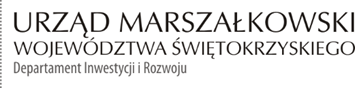 IR-XII.052.3.10.2020							        Kielce, dnia 30.09.2020 r.Lista rankingowa JST zakwalifikowanych do udziału w projekcie: ,,Standardy obsługi inwestora w województwie świętokrzyskim" w ramach I naboruNa podstawie par. 3 pkt. 5 i 6 Regulaminu Uczestnictwa Jednostek Samorządu Terytorialnego w Projekcie pt. ,,Standardy obsługi inwestora w Województwie Świętokrzyskim” ustalona została poniższa lista rankingowa JST zakwalifikowanych do udziału w przedmiotowym projekcie:Lista rankingowa JST zakwalifikowanych do udziału w projekcie: ,,Standardy obsługi inwestora w województwie świętokrzyskim" w ramach I naboruLista rankingowa JST zakwalifikowanych do udziału w projekcie: ,,Standardy obsługi inwestora w województwie świętokrzyskim" w ramach I naboruL.P.Nazwa1Gmina Kazimierza Wielka2Gmina Ożarów3Gmina Radoszyce4Gmina Smyków5Gmina Chmielnik6Gmina Wojciechowice7Gmina Staszów8Gmina Pierzchnica9Gmina Raków10Powiat Starachowicki11Gmina Końskie12Gmina Stąporków13Gmina Mniów14Powiat Kielecki15Gmina Bałtów16Gmina Piekoszów17Gmina Łopuszno18Gmina Ostrowiec Św.19Powiat Opatowski20Powiat Pińczowski21Gmina Busko Zdrój22Gmina Połaniec23Gmina Sandomierz24Gmina Dwikozy25Gmina Nowy Korczyn26Gmina Daleszyce27Gmina Słupia28Gmina Bogoria29Gmina Wiślica30Gmina Osiek31Gmina Nowa Słupia32Powiat Staszowski33Gmina Brody34Gmina Morawica35Gmina Skarżysko Kamienna36Gmina Lipnik37Gmina Strawczyn38Powiat Ostrowiecki39Gmina Sadowie40Gmina Bliżyn41Gmina Łoniów42Gmina Sędziszów43Gmina Działoszyce44Gmina Górno45Gmina Jędrzejów46Gmina Koprzywnica47Gmina Samborzec48Gmina Masłów49Gmina Chęciny